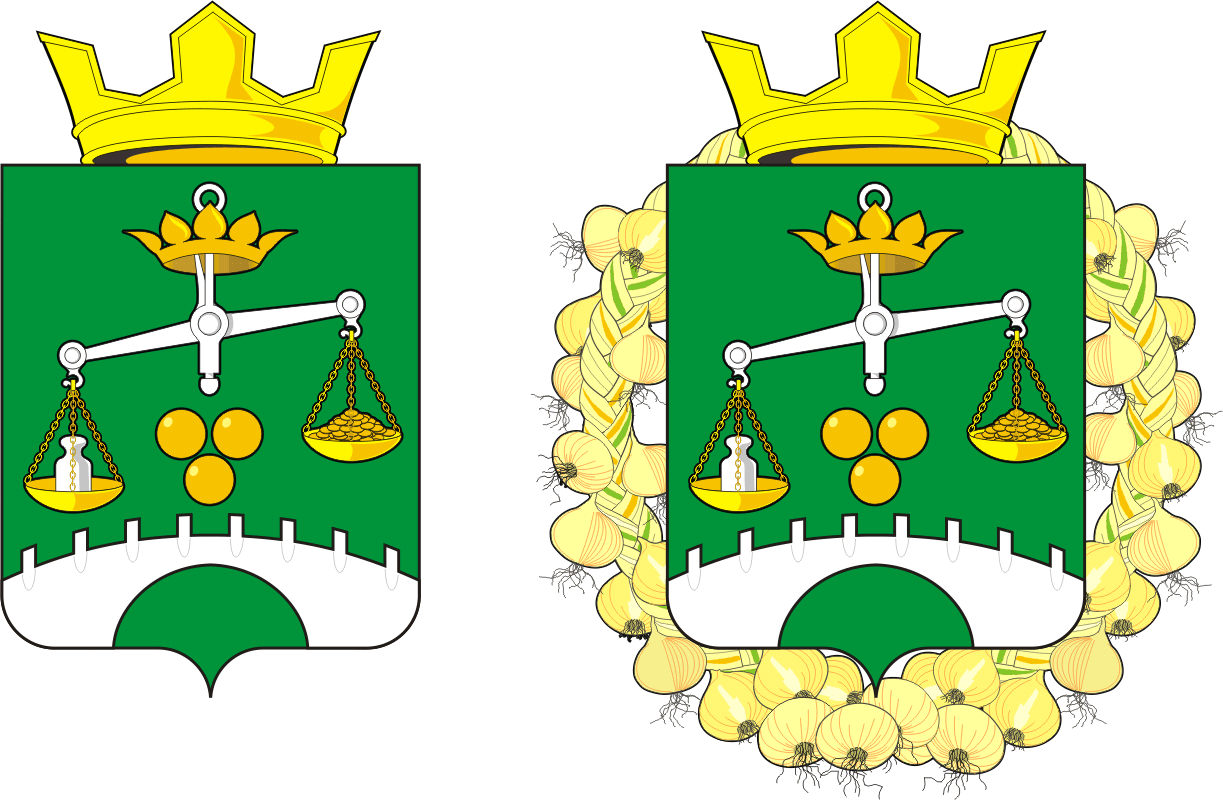 АДМИНИСТРАЦИЯ ПЕТРОВСКОГО СЕЛЬСОВЕТА САРАКТАШСКОГО РАЙОНА ОРЕНБУРГСКОЙ ОБЛАСТИП О С Т А Н О В Л Е Н И Е 27.06.2019 г	                      с.Петровское                                    № 32- пОб утрате силы постановления от 24.03.2016 № 17-п1. Постановление администрации Петровского  сельсовета от 24.03.2016 17-п «Об утверждении административного регламента «Предоставления муниципальной услуги «Утверждение схемы расположения земельного участка или земельных участков на кадастровом плане территории» считать утратившим силу.2.  Настоящее постановление вступает в силу после дня его  обнародования и подлежит размещению на официальном сайте администрации  Петровского сельсовета.»3. Контроль за исполнением настоящего постановления возложить на заместителя главы администрации сельсовета Липатову Р.М..Глава муниципального образования                  А.А.Барсуков                               В соответствии с пункт 2 статьи 3.3 Федерального закона от 25.10.2001 № 137-ФЗ «О введении в действие Земельного кодекса Российской Федерации»,  частью 13 статьи 11.10 Земельного Кодекса Российской Федерации от 25.10.2001 N 136-ФЗ, статьей 13 Федерального закона от 09.02.2009  № 8-ФЗ «Об обеспечении доступа к информации о деятельности государственных органов и органов местного самоуправления», рассмотрев представление прокуратуры Саракташского района Оренбургской области:Разослано: в дело, в прокуратуру